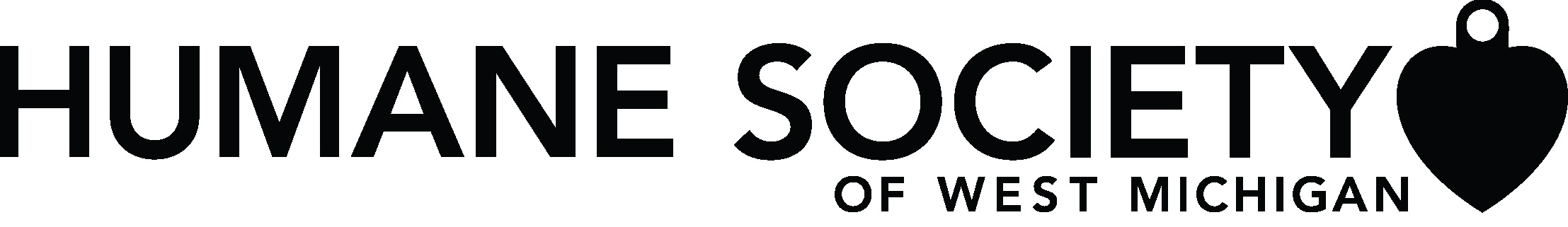 This voucher verifies that I paid $__________ toward the adoption of a pet and returned the pet within 1 year.Name of Adopter:________________________Name of Animal returned:____________Show voucher to the front desk and your current bill will be discounted by above amount.This voucher is valid for 90 days from the date issued.This voucher is NON-TRANSFERABLE. Staff Initials:________ Date:_______This voucher verifies that I paid $__________ toward the adoption of a pet and returned the pet within 1 year.Name of Adopter:________________________Name of Animal returned:____________Show voucher to the front desk and your current bill will be discounted by above amount.This voucher is valid for 90 days from the date issued.This voucher is NON-TRANSFERABLE.Staff Initials:________ Date:_______This voucher verifies that I paid $__________ toward the adoption of a pet and returned the pet within 90 days.Name of Adopter:________________________Name of Animal returned:____________Show voucher to the front desk and your current bill will be discounted by above amount.This voucher is valid for 90 days from the date issued.This voucher is NON-TRANSFERABLE. Staff Initials:________ Date:_______This voucher verifies that I paid $__________ toward the adoption of a pet and returned the pet within 90 days.Name of Adopter:________________________Name of Animal returned:____________Show voucher to the front desk and your current bill will be discounted by above amount.This voucher is valid for 90 days from the date issued.This voucher is NON-TRANSFERABLE.Staff Initials:________ Date:_______